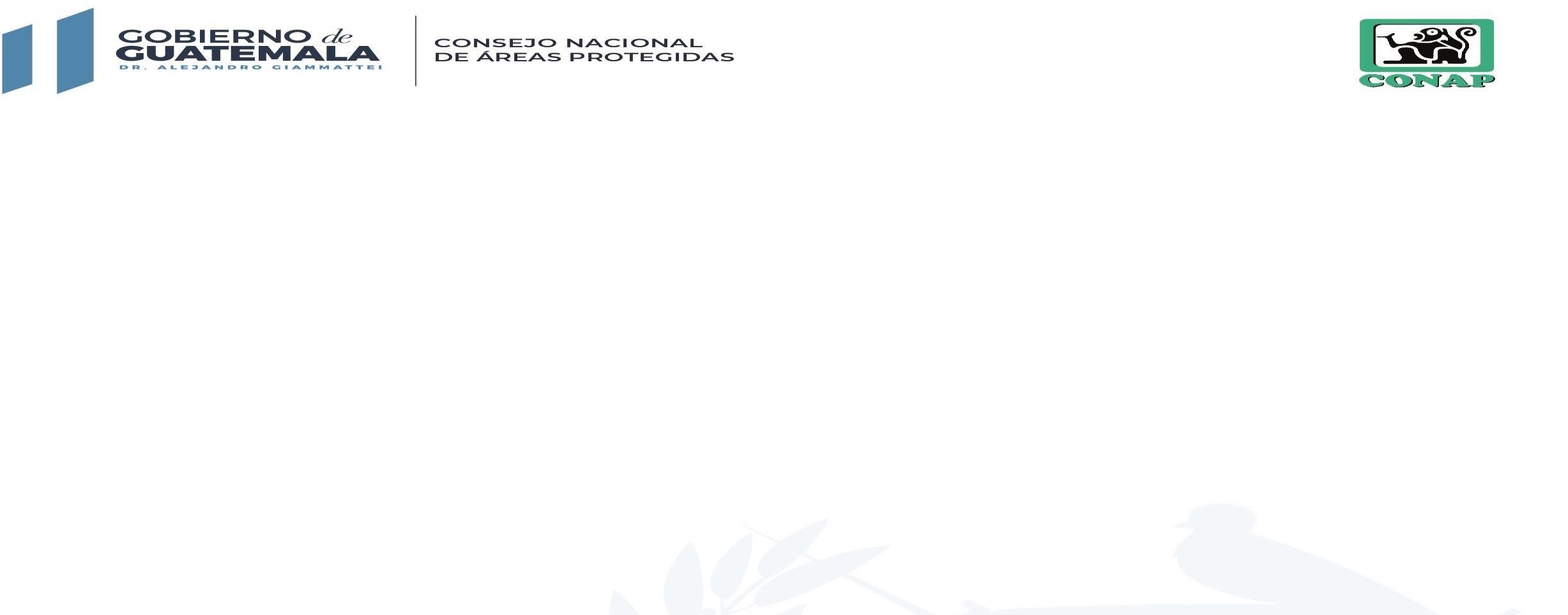 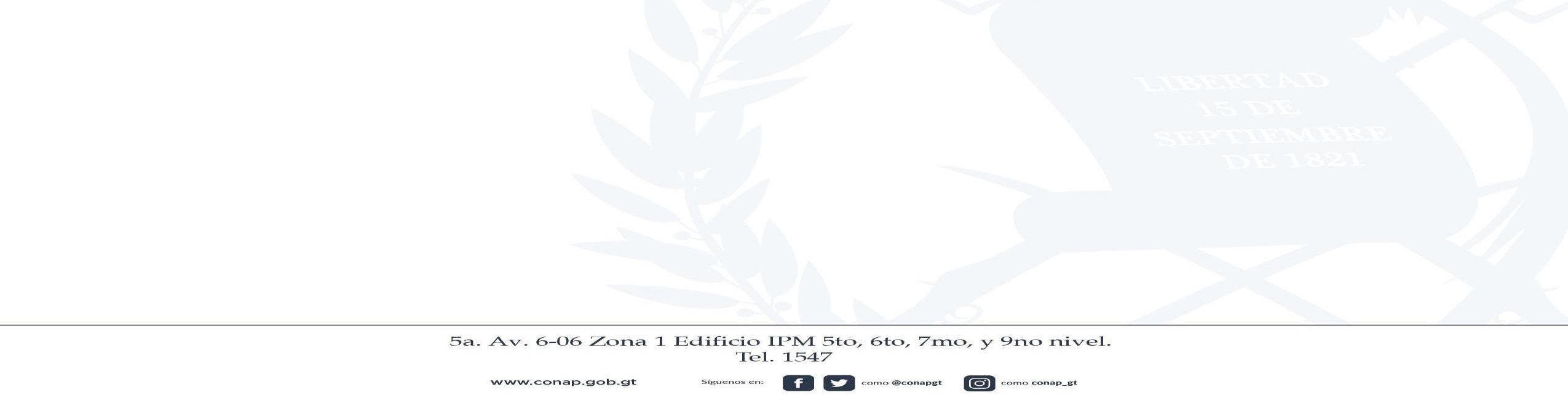 No.Dirección RegionalDirección (Ubicación)DirectorCorreo InstitutionalTeléfono1Metropolitana(Cordillera Alux)36 Av. 01-11 zona 07 colonia Toledo Ciudad deGuatemala.a.i. Arq. Walter Adrián Ruiz Alvaradowruizconap@gmail.com223371772Altiplano Central(Sololá)16 Calle 6-29 Zona 2 Barrio San Bartolo, SololáIng. Luis Eliezer Peralta Saenzluis.peralta@conap.gob.gt776245713Altiplano Occidental Quetzaltenango (Xela)42 Av. 1C-28 Lote 96 Zona 8, Residenciales Luisa Fernanda, QuetzaltenangoIng. David Samuel Estacuy Cojulúmdavid.estacuy@conap.gob.gt776718124Nor Occidente(Huehuetenango)Cantón Chuscaj Zona 4 Municipio de Chiantla, frente alos campos de fútbolEnrique Filemón Méridaenrique.merida@conap.gob.gt585917635Las Verapaces (Cobán)3ra Calle y 11av. Zona 1 Parque Las Victorias CobánIng. Forestal Pablo César Valdez Aguilarpablo.valdez@conap.gob.gt772385036Nor Oriente (Puerto Barrios, Izabal)0 calle 9a avenida Puerto Barrios, IzabalIng. Iván Elvin Orlando Cabrera Ermitañoivan.cabrera@conap.gob.gt79480765794872187Oriente (Zacapa, el Progreso)5ta Ave. 4-40 Zona 2 Barrio La Reforma Edificio de Obras Públicas, ZacapaIng.Christian Eduardo Domínguez Moraleschristiandominguez.conap@gmail.com794165328Sur Oriente (Jutiapa)km 119.5 carretera interamericana ruta hacia el Salvador (a un costado restaurante Las Charcas), Jutiapa, JutiapaLuis Enrique Martínez Vásquezluis.martinez@conap.gob.gt327469509Costa Sur (Retalhuleu, Escuintla)4a. Avenida C 1-15 Zona 1 de la Cabecera de RetalhuleuIng. José David Barillas Lechugadavid.barillas@conap.gob.gt7771220110Petén (San Benito)Calle Litoral del Lago 05 calle -01 avenida zona 01, San Benito , Petén.Ing. Edgar Fernando Baldizon Maczdmf.peten@gmail.com79264158